Buenos días a todos! espero que se encuentren muy bien. Hoy les hablaré de la Larva Migrans Cutánea, a propósito de un caso que tuve recientemente de un paciente con esta infección en los pies. Les anexo las fotos que tengo de todo el caso, agradeciendo mucho al paciente que me las facilitó y autorizó para su publicación con fines educativos y aprendizaje para todos. El paciente estuvo meses atrás en un paseo en playas de la costa caribe colombiana, después de este viaje empezó a presentar unas lesiones en la cara lateral de su pié izquierdo (foto 1), que fueron progresando (foto 2), acudió entonces a varios médicos y a varias clínicas donde tuvo múltiples tratamientos antibióticos, antimicóticos y antivirales entre ellos claritromicina, aciclovir, fluconazol, ciprofloxacino, ketoconazol, y múltiples cremas sin mejoría, por lo cual llegó a nuestro consultorio muy preocupado en un estado más avanzado (foto 3). Examinamos detenidamente al paciente, le explicamos su enfermedad y le dimos tratamiento adecuado; presentando a los pocos días claros signos de mejoría (foto 4) y a las 5-6 semanas de su consulta con nosotros podemos ver (foto 5) su mejoría total solo con algunas manchas residuales que de seguro mejorarán en algunos días. El paciente se encuentra muy feliz, y la moraleja para él y para todos nosotros, es tener cuidado de andar descalzos en las playas y zonas rurales para evitar esta infección llamada Larva Migrans Cutánea, que es causada por parásitos del tipo uncinarias (A. braziliense, A. caninum, U. stenocephala), que se acompaña de lesiones eritematosas serpenteantes progresivas, que pueden tener vesículas y ampollas, dolor y prurito ("rasquiña"), a medida que la larva avanza dentro de la piel, generalmente se presenta en los pies pero puede ubicarse en otras zonas. No olvidar consultar con su Dermatólogo a tiempo!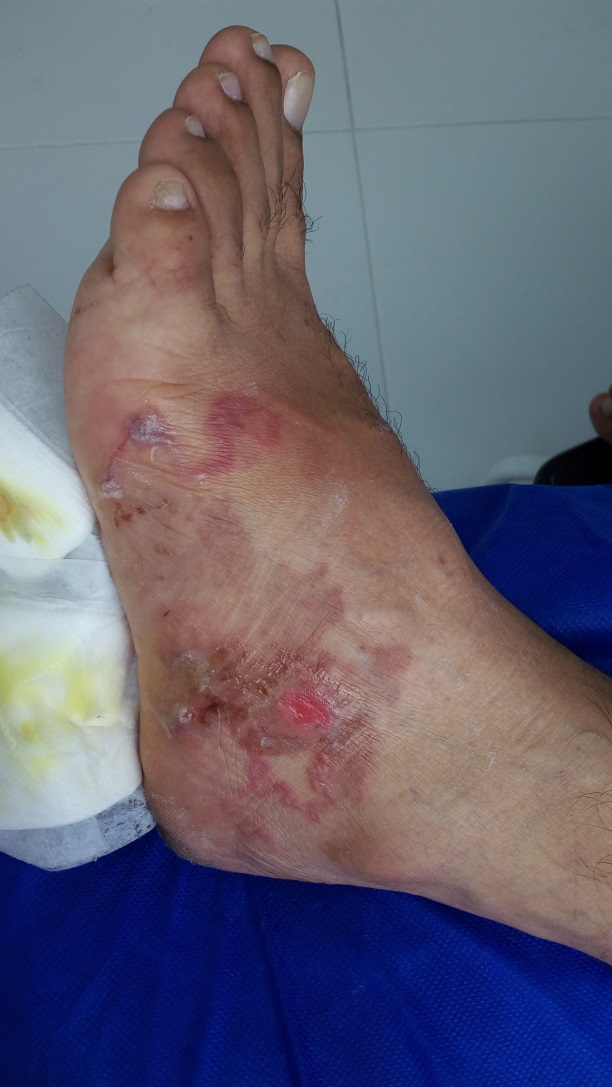 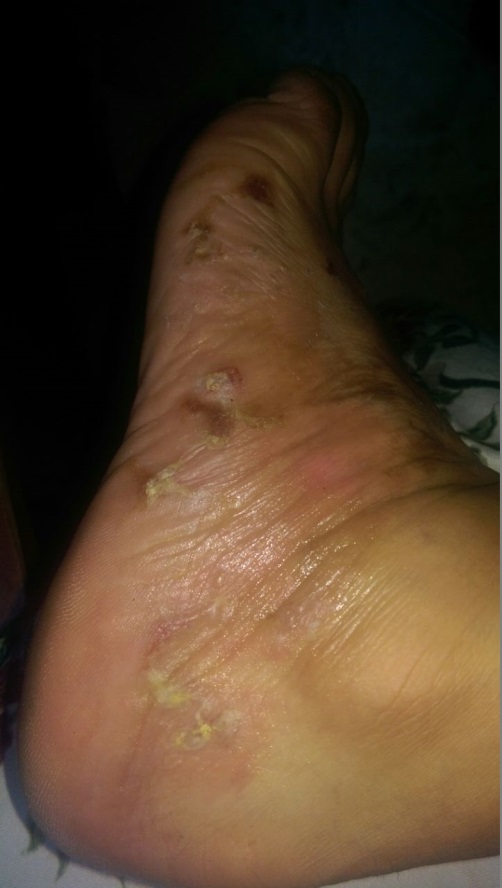 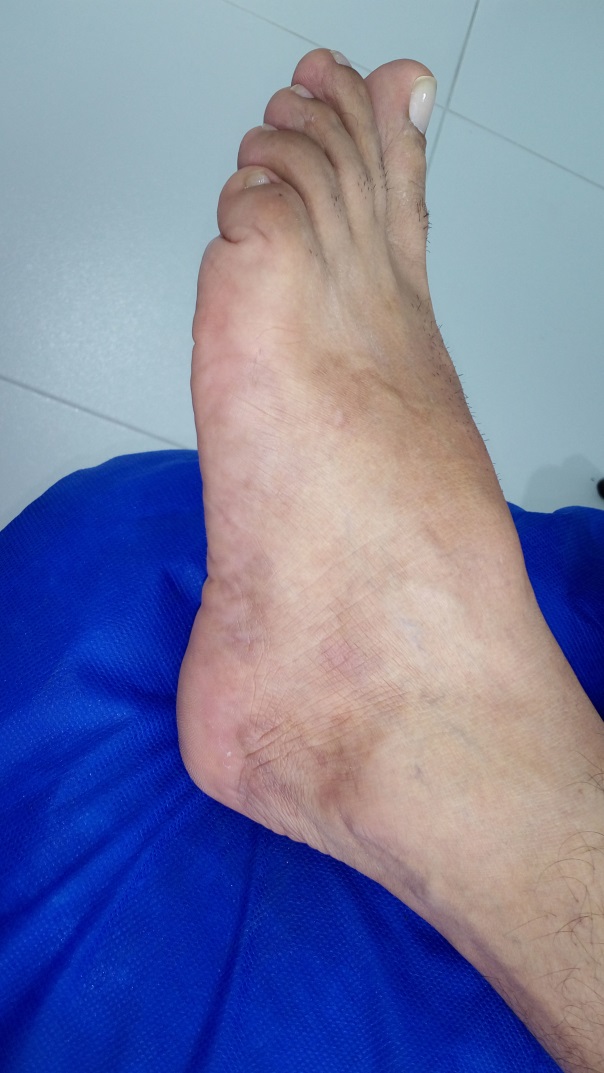 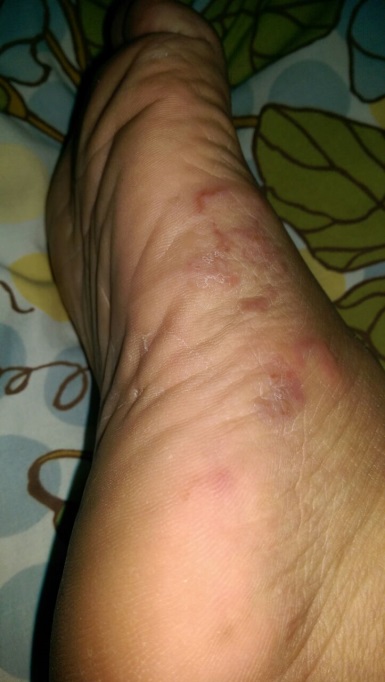 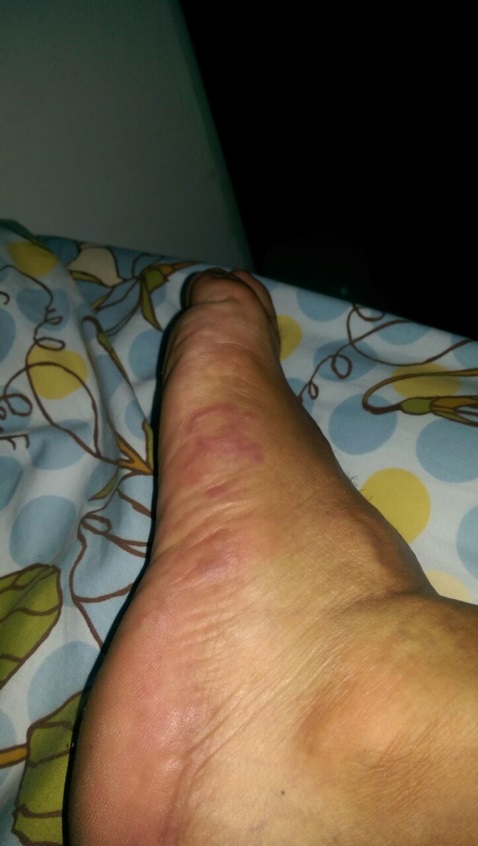 